<Commission>{ECON}An Coiste um Ghnóthaí Eacnamaíochta agus Airgeadaíochta</Commission>ECON_PV(2020)0507_1MIONTUAIRISCÍCruinniú an 7 Bealtaine 2020, 9.00-11.45AN BHRUISÉILCuireadh tús leis an gcruinniú ar 9.03 agus ba í Irene Tinagli, Cathaoirleach, a bhí sa chathaoir go cianda.1.	An clár oibre a ghlacadh2.	An Banc Ceannais Eorpach - tuarascáil bhliantúil 2020	ECON/9/02863	Malartú tuairimí tar éis don Leas-Uachtarán BCE, Luis De Guindos, cur i láthair a dhéanamh ar Thuarascáil Bhliantúil 20193.	Fógraí an ChathaoirlighCruinnithe na gComhordaitheoirí an 17, 27 agus 31 Márta agus an 8 agus 23 Aibreán 2020 (físchomhdhálacha)  Achoimrí ar chinntí agus moltaí17 Márta1. An clár oibre a ghlacadhRinneadh an cinneadh, i bhfianaise dhálaí sonracha an Choróinvíris, cruinniú ECON an 26 Márta a chur ar ceal.2. Tograí ón gCoimisiún a foilsíodh an 13 Márta maidir leis an gCoróinvíreasComhaontaíodh, i bhfianaise phráinn na staide, nach dtabharfadh ECON tuairimí maidir leis na tograí reachtacha a d’fhógair an Coimisiún an 13 Márta 2020.D’iarr an Cathaoirleach ar an Runaíocht nuashonruithe a chur ar fáil do na Comhordaitheoirí maidir le bearta atá formheasta sna Ballstáit.3. Tionscnaimh a d'fhéadfadh a bheith ann sa todhchaí in ECON maidir le  himpleachtaí eacnamaíocha / saincheisteanna cobhsaíochta airgeadais a bhaineann leis an gCoróinvíreasComhaontaíodh go ndéanfadh an Rúnaíocht dréacht-phreaseisiúint ghearr a ullmhú agus a scaipeadh do na Comhordaitheoirí le haghaidh barúlacha, d’fhonn í a fhoilsiú an lá céanna.27 Márta1. Measúnú leantach ar mhalartú tuairimí na gComhordaitheoirí le hAndrea Enria (bord maoirseachta den BCE) agus José Manuel Campa (ÚBE)Chomhaontaigh na Comhordaitheoirí dréacht-phreaseisiúint (a foilsíodh an lá céanna). 2. Tionscnaimh / gníomhaíochtaí a d'fhéadfadh a bheith ann sa todhchaí mar fhreagairt ar ráig COVID-19Comhaontaíodh go dtabharfaí cuireadh d’eacnamaithe agus acadóirí go malartú tuairimí le comhaltaí ECON. Bhí moltaí le cur faoi bhráid na rúnaíochta trí nós imeachta i scríbhinn.31 Márta1. Cuireadh d’acadóirí/eacnamaithe go malartú tuairimí le comhaltaí ECON.Comhaontaíodh go dtionólfaí cruinnithe poiblí le dhá phainéal acadóirí agus eacnamaithe:1.	anailís agus cásanna thionchar ráig COVID-19 ar gheilleagar AE;2.	freagairtí féideartha beartais eacnamaíoch ar ráig COVID-19 lena n-áirítear bearta airgeadaíochta agus fioscacha.Iarradh ar Chomhordaitheoirí ainm amháin mar ainm roghnaithe agus ainm amháin mar chúltaca.2. Impleachtaí eacnamaíocha a bhaineann leis an gCoróinvíreas - suíomh gréasáin ECONComhaontaíodh go ndéanfaí suíomh gréasáin ECON a nuashonrú le a) faisnéis maidir le hainmneacha na ndaoine lena bhfuil cruinnithe tionólta ag na Comhordaitheoirí maidir le tionchar eacnamaíoch COVID-19 agus b) doiciméid, páipéir etc. atá ullmhaithe ag seirbhísí PE agus seolta chuig comhaltaí maidir leis an ábhar.8 Aibreán1. Pleanáil oibre ECON sna seachtainí amach romhainnChomhaontaigh na Comhordaitheoirí malartuithe tuairimí a thionól sa Choiste le hUachtarán Centeno an Ghrúpa Euro, Leas-Uachtarán Feidhmiúcháin Dombrovskis agus an Coimisinéir Gentiloni, agus le Cathaoirleach boird maoirseachta den BCE Enria agus Cathaoirleach BRA König sna seachtainí amach romhainn. Nóta: Tionóladh na cruinnithe sin idir an dá linnComhaontaíodh go leanfaí ar aghaidh leis an obair ar na tuarascálacha INI ar a laghad go dtí an chéim leasaithe agus le linn na céime sin. A fhad is nach bhfuil córas vótála éifeachtach i bhfeidhm, níor cheart vótáil ar na tuarascálacha INI a sceidealú.Maidir le comhaid reatha, comhaontaíodh an méid seo a leanas:• Cur i láthair thuarascáil bhliantúil BCE in ECON ag Leas-Uachtarán BCE: ba cheart í a choinneáil. (ECON an 7 Bealtaine)• Seal grinnscrúdaithe AMLD: eagrófar éisteacht chomhpháirteach ECON-LIBE an 15 Aibreán le hionadaithe ón gCoimisiún• Comhaid Sluachistiúcháin agus Tacsanomaíochta: ba cheart vótaí ar thoradh na caibidlíochta agus ar an moladh don dara léamh a phleanáil. (Sluachistiúchán an 7 Bealtaine)Ceartúchán CRR: féadfar scrúdú ECON a bheith déanta trí nós imeachta i scríbhinn i gcomhréir le Riail 241 dá Rialacha Nós Imeachta.• Clár Tacaíochta um Athchóiriú agus Ionstraim Bhuiséadach um Chóineasú agus um Iomaíochas: ba cheart go leanfaí an obair ar na comhaid seo ar aghaidh.2. MeithleachaNíl aon athrú ar chomhdhéanamh na Meithleacha um Iomaíocht, Tíortha Aontachais leis an Euro, Rochtain ar mhaoiniú do FMBanna agus teicneolaíocht airgeadais, i.e. 3 EPP, 3 S&D, 2 Renew, 1 ID, 1 na Glasaigh, 1 ECR, 1 GUE.23 Aibreán1. Ainmniúcháin1.	Ciste um Aistriú Cóir	NA GLASAIGH2.	An Banc Ceannais Eorpach - tuarascáil bhliantúil (bliain)	EPP3.	Gníomhaíochtaí airgeadais an Bhainc Eorpaigh Infheistíochta - tuarascáil bhliantúil (bliain)	S&D4.	An tAontas Baincéireachta - tuarascáil bhliantúil (bliain)	EPP5.	Beartas iomaíochta - tuarascáil bhliantúil (bliain)	ECR6.	I dtreo shásra AE um choigeartú carbóin ar theorainneacha atá comhoiriúnach leis an Eagraíocht Dhomhanda Trádála	Renew2. Réiteach tapa CRR: Iasachtú bainc AE a éascú le linn ghéarchéim COVID-19 - leasuithe spriocdhírithe féideartha ar an gcreat stuamachtaComhaontaíodh go bhfanfaí don togra ón gComisiún sula ndéanfaí cinneadh maidir leis an mbealach ar cheart don Choiste leanúint ar aghaidh.4.	Soláthróirí Eorpacha Seirbhísí Sluachistiúcháin (ECSP) do Ghnólachtaí	ECON/9/01324	***I	2018/0048(COD)	COM(2018)0113 – C8-0103/2018	Vótáil ar an gcomhaontú sealadach ag eascairt as caibidlíochtaí idirinstitiúideacha5.	Margaí in ionstraimí airgeadais	ECON/9/01323	***I	2018/0047(COD)	COM(2018)0099 – C8-0102/2018	Vótáil ar an gcomhaontú sealadach ag eascairt as caibidlíochtaí idirinstitiúideacha6.	Aon ghnó eile	Gan aon ghnó eile7.	Na chéad chruinnithe eile 	Le deimhniúTháinig deireadh leis an gcruinniú ar 10.43.Results of roll-call votesContents1.	European Crowdfunding Service Providers (ECSP) for Business	61.1.	Final vote	62.	Markets in financial instruments	72.1.	Final vote	7Key to symbols:+	:	in favour-	:	against0	:	abstention1.	European Crowdfunding Service Providers (ECSP) for Business1.1.	Final vote2.	Markets in financial instruments2.1.	Final voteПРИСЪСТВЕН ЛИСТ/LISTA DE ASISTENCIA/PREZENČNÍ LISTINA/DELTAGERLISTE/ ANWESENHEITSLISTE/KOHALOLIJATE NIMEKIRI/ΚΑΤΑΣΤΑΣΗ ΠΑΡΟΝΤΩΝ/RECORD OF ATTENDANCE/ LISTE DE PRÉSENCE/POPIS NAZOČNIH/ELENCO DI PRESENZA/APMEKLĒJUMU REĢISTRS/DALYVIŲ SĄRAŠAS/ JELENLÉTI ÍV/REĠISTRU TA' ATTENDENZA/PRESENTIELIJST/LISTA OBECNOŚCI/LISTA DE PRESENÇAS/ LISTĂ DE PREZENŢĂ/PREZENČNÁ LISTINA/SEZNAM NAVZOČIH/LÄSNÄOLOLISTA/NÄRVAROLISTAПрисъствал на/Presente el/Přítomný dne/Til stede den/Anwesend am/Viibis(id) kohal/Παρών στις/Present on/Présent le/Nazočni dana/Presente il/Piedalījās/ Dalyvauja/Jelen volt/Preżenti fi/Aanwezig op/Obecny dnia/Presente em/Prezent/Prítomný dňa/Navzoči dne/Läsnä/Närvarande den:(*)	Present in room* 	(P)	=	Председател/Presidente/Předseda/Formand/Vorsitzender/Esimees/Πρόεδρος/Chair/Président/Predsjednik/Priekšsēdētājs/ Pirmininkas/Elnök/'Chairman'/Voorzitter/Przewodniczący/Preşedinte/Predseda/Predsednik/Puheenjohtaja/Ordförande	(VP) =	Заместник-председател/Vicepresidente/Místopředseda/Næstformand/Stellvertretender Vorsitzender/Aseesimees/Αντιπρόεδρος/ Vice-Chair/Potpredsjednik/Vice-Président/Potpredsjednik/Priekšsēdētāja vietnieks/Pirmininko pavaduotojas/Alelnök/ Viċi 'Chairman'/Ondervoorzitter/Wiceprzewodniczący/Vice-Presidente/Vicepreşedinte/Podpredseda/Podpredsednik/ Varapuheenjohtaja/Vice ordförande	(M)	=	Член/Miembro/Člen/Medlem./Mitglied/Parlamendiliige/Βουλευτής/Member/Membre/Član/Membro/Deputāts/Narys/Képviselő/ Membru/Lid/Członek/Membro/Membru/Člen/Poslanec/Jäsen/Ledamot	(F)	=	Длъжностно лице/Funcionario/Úředník/Tjenestemand/Beamter/Ametnik/Υπάλληλος/Official/Fonctionnaire/Dužnosnik/ Funzionario/Ierēdnis/Pareigūnas/Tisztviselő/Uffiċjal/Ambtenaar/Urzędnik/Funcionário/Funcţionar/Úradník/Uradnik/Virkamies/ TjänstemanParlaimint na hEorpa2019-2024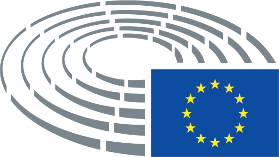 Cinneadh:Glacadh an dréachtchlár oibre san fhoirm a léirítear sna miontuairiscí seo.Labhair na daoine seo a leanas:Irene Tinagli, Luis De Guindos, Siegfried Mureşan, Jonás Fernández, Luis Garicano, Hélène Laporte, Ernest Urtasun, Eugen Jurzyca, Dimitrios Papadimoulis, Stefan Berger, Alfred Sant, Billy Kelleher, Piernicola Pedicini, Fabio Massimo Castaldo, Stasys Jakeliūnas, Pedro Marques.Rapóirtéir:Rapóirtéir:Rapóirtéir:Eugen Jurzyca (ECR)AG – PE650.346v01-00Freagrach:Freagrach:Freagrach:ECONECONCinneadh:Glactha.: 44 vóta in aghaidh 9, agus 7 staonadhRapóirtéir:Rapóirtéir:Rapóirtéir:Caroline Nagtegaal (Renew)Freagrach:Freagrach:Freagrach:ECONECONCinneadh:Glactha.: 50 vóta in aghaidh 1, agus 9 staonadh44+ECRDerk Jan Eppink, Raffaele Fitto, Eugen Jurzyca, Bogdan Rzońca, Roberts ZīleIDHerve JuvinNIPiernicola PediciniPPEIsabel Benjumea Benjumea, Stefan Berger, Markus Ferber, Frances Fitzgerald, José Manuel García-Margallo y Marfil, Enikő Győri, Danuta Maria Hübner, Georgios Kyrtsos, Aušra Maldeikienė, Eva Maydell, Siegfried Mureşan, Luděk Niedermayer, Lídia Pereira, Sirpa Pietikäinen, Ralf Seekatz, Inese VaidereRENEWGilles Boyer, Engin Eroglu, Luis Garicano, Billy Kelleher, Ondřej Kovařík, Caroline Nagtegaal, Dragoș Pîslaru, Stéphanie Yon-CourtinS&DMarek Belka, Jonás Fernández, Niels Fuglsang, Eero Heinäluoma, Aurore Lalucq, Pedro Marques, Costas Mavrides, Csaba Molnár, Evelyn Regner, Alfred Sant, Pedro Silva Pereira, Paul Tang, Irene Tinagli9-IDGunnar Beck, Jörg MeuthenNILefteris Nikolaou-AlavanosVERTS/ALEClaude Gruffat, Francisco Guerreiro, Stasys Jakeliūnas, Ville Niinistö, Kira Marie Peter-Hansen, Ernest Urtasun70GUEJosé Gusmão, Chris MacManus, Dimitrios PapadimoulisIDFrancesca Donato, Valentino Grant, Antonio Maria Rinaldi, Marco Zanni50+ECRDerk Jan Eppink, Raffaele Fitto, Eugen Jurzyca, Bogdan Rzońca, Roberts ZīleIDHerve JuvinNIPiernicola PediciniPPEIsabel Benjumea Benjumea, Stefan Berger, Markus Ferber, Frances Fitzgerald,Jose Manuel Garcia-Margallo y Marfil, Enikő Győri, Danuta Maria Hubner,Georgios Kyrtsos, Aušra Maldeikienė, Eva Maydell, Siegfried Mureşan, LuděkNiedermayer, Lidia Pereira, Sirpa Pietikainen, Ralf Seekatz, Inese VaidereRENEWGilles Boyer, Engin Eroglu, Luis Garicano, Billy Kelleher, Ondřej Kovařik,Caroline Nagtegaal, Dragoș Pislaru, Stephanie Yon-CourtinS&DMarek Belka, Jonas Fernandez, Niels Fuglsang, Eero Heinaluoma, AuroreLalucq, Pedro Marques, Costas Mavrides, Csaba Molnar, Evelyn Regner,Alfred Sant, Pedro Silva Pereira, Paul Tang, Irene TinagliVERTS/ALEClaude Gruffat, Francisco Guerreiro, Stasys Jakeliūnas, Ville Niinisto, KiraMarie Peter-Hansen, Ernest Urtasun1-NILefteris Nikolaou-Alavanos90GUEJose Gusmao, Chris MacManus, Dimitrios PapadimoulisIDGunnar Beck, Francesca Donato, Valentino Grant, Jorg Meuthen, AntonioMaria Rinaldi, Marco ZanniCorrections to votes and voting intentions+-0Бюро/Mesa/Předsednictvo/Formandskabet/Vorstand/Juhatus/Προεδρείο/Bureau/Predsjedništvo/Ufficio di presidenza/Prezidijs/ Biuras/Elnökség/Prezydium/Birou/Predsedníctvo/Predsedstvo/Puheenjohtajisto/Presidiet (*)Irene Tinagli, Luděk Niedermayer, Stéphanie Yon-CourtinЧленове/Diputados/Poslanci/Medlemmer/Mitglieder/Parlamendiliikmed/Βουλευτές/Members/Députés/Zastupnici/Deputati/Deputāti/ Nariai/Képviselõk/Membri/Leden/Posłowie/Deputados/Deputaţi/Jäsenet/LedamöterMarek Belka, Isabel Benjumea Benjumea, Stefan Berger*, Gilles Boyer, Markus Ferber, Jonás Fernández*, Frances Fitzgerald, José Manuel García-Margallo y Marfil, Luis Garicano, Valentino Grant, Claude Gruffat, Enikő Győri, Eero Heinäluoma, Danuta Maria Hübner, Stasys Jakeliūnas, Billy Kelleher, Georgios Kyrtsos, Aurore Lalucq, Aušra Maldeikienė, Pedro Marques*, Csaba Molnár, Siegfried Mureşan*, Caroline Nagtegaal, Lefteris Nikolaou-Alavanos, Dimitrios Papadimoulis, Piernicola Pedicini*, Lídia Pereira*, Sirpa Pietikäinen, Dragoș Pîslaru*, Evelyn Regner, Antonio Maria Rinaldi*, Alfred Sant, Joachim Schuster, Ralf Seekatz*, Pedro Silva Pereira, Ernest Urtasun*Заместници/Suplentes/Náhradníci/Stedfortrædere/Stellvertreter/Asendusliikmed/Αναπληρωτές/Substitutes/Suppléants/Zamjenici/ Supplenti/Aizstājēji/Pavaduojantysnariai/Póttagok/Sostituti/Plaatsvervangers/Zastępcy/Membros suplentes/Supleanţi/Náhradníci/ Namestniki/Varajäsenet/SuppleanterMarc Angel, Fabio Massimo Castaldo, Agnès Evren, Svenja Hahn, Christophe Hansen*, Eugen Jurzyca, Hélène Laporte, Margarida Marques, Eva Maydell, Clara Ponsatí Obiols*, Bogdan Rzońca, Andreas Schwab*, Monica Semedo, Mick Wallace*209 (7)209 (7)216 (3)216 (3)56 (8) (Точка от дневния ред/Punto del orden del día/Bod pořadu jednání (OJ)/Punkt på dagsordenen/Tagesordnungspunkt/ Päevakorra punkt/Σημείο της ημερήσιας διάταξης/Agenda item/Point OJ/Točka dnevnog reda/Punto all'ordine del giorno/Darba kārtības punkts/Darbotvarkės punktas/Napirendi pont/Punt Aġenda/Agendapunt/Punkt porządku dziennego/Ponto OD/Punct de pe ordinea de zi/Bod programu schôdze/Točka UL/Esityslistan kohta/Punkt på föredragningslistan)56 (8) (Точка от дневния ред/Punto del orden del día/Bod pořadu jednání (OJ)/Punkt på dagsordenen/Tagesordnungspunkt/ Päevakorra punkt/Σημείο της ημερήσιας διάταξης/Agenda item/Point OJ/Točka dnevnog reda/Punto all'ordine del giorno/Darba kārtības punkts/Darbotvarkės punktas/Napirendi pont/Punt Aġenda/Agendapunt/Punkt porządku dziennego/Ponto OD/Punct de pe ordinea de zi/Bod programu schôdze/Točka UL/Esityslistan kohta/Punkt på föredragningslistan)Наблюдатели/Observadores/Pozorovatelé/Observatører/Beobachter/Vaatlejad/Παρατηρητές/Observers/Observateurs/Promatrači/ Osservatori/Novērotāji/Stebėtojai/Megfigyelők/Osservaturi/Waarnemers/Obserwatorzy/Observadores/Observatori/Pozorovatelia/ Opazovalci/Tarkkailijat/ObservatörerПо покана на председателя/Por invitación del presidente/Na pozvání předsedy/Efter indbydelse fra formanden/Auf Einladung des Vorsitzenden/Esimehe kutsel/Με πρόσκληση του Προέδρου/At the invitation of the Chair/Sur l’invitation du président/ Na poziv predsjednika/Su invito del presidente/Pēc priekšsēdētāja uzaicinājuma/Pirmininkui pakvietus/Az elnök meghívására/ Fuq stedina taċ-'Chairman'/Op uitnodiging van de voorzitter/Na zaproszenie Przewodniczącego/A convite do Presidente/La invitaţia preşedintelui/ Na pozvanie predsedu/Na povabilo predsednika/Puheenjohtajan kutsusta/På ordförandens inbjudanСъвет/Consejo/Rada/Rådet/Rat/Nõukogu/Συμβούλιο/Council/Conseil/Vijeće/Consiglio/Padome/Taryba/Tanács/Kunsill/Raad/ Conselho/Consiliu/Svet/Neuvosto/Rådet (*)Съвет/Consejo/Rada/Rådet/Rat/Nõukogu/Συμβούλιο/Council/Conseil/Vijeće/Consiglio/Padome/Taryba/Tanács/Kunsill/Raad/ Conselho/Consiliu/Svet/Neuvosto/Rådet (*)Комисия/Comisión/Komise/Kommissionen/Kommission/Komisjon/Επιτροπή/Commission/Komisija/Commissione/Bizottság/ Kummissjoni/Commissie/Komisja/Comissão/Comisie/Komisia/Komissio/Kommissionen (*)Комисия/Comisión/Komise/Kommissionen/Kommission/Komisjon/Επιτροπή/Commission/Komisija/Commissione/Bizottság/ Kummissjoni/Commissie/Komisja/Comissão/Comisie/Komisia/Komissio/Kommissionen (*)Други институции и органи/Otras instituciones y organismos/Ostatní orgány a instituce/Andre institutioner og organer/Andere Organe und Einrichtungen/Muud institutsioonid ja organid/Λοιπά θεσμικά όργανα και οργανισμοί/Other institutions and bodies/Autres institutions et organes/Druge institucije i tijela/Altre istituzioni e altri organi/Citas iestādes un struktūras/Kitos institucijos ir įstaigos/ Más intézmények és szervek/Istituzzjonijiet u korpi oħra/Andere instellingen en organen/Inne instytucje i organy/Outras instituições e outros órgãos/Alte instituții și organe/Iné inštitúcie a orgány/Muut toimielimet ja elimet/Andra institutioner och organДруги институции и органи/Otras instituciones y organismos/Ostatní orgány a instituce/Andre institutioner og organer/Andere Organe und Einrichtungen/Muud institutsioonid ja organid/Λοιπά θεσμικά όργανα και οργανισμοί/Other institutions and bodies/Autres institutions et organes/Druge institucije i tijela/Altre istituzioni e altri organi/Citas iestādes un struktūras/Kitos institucijos ir įstaigos/ Más intézmények és szervek/Istituzzjonijiet u korpi oħra/Andere instellingen en organen/Inne instytucje i organy/Outras instituições e outros órgãos/Alte instituții și organe/Iné inštitúcie a orgány/Muut toimielimet ja elimet/Andra institutioner och organДруги участници/Otros participantes/Ostatní účastníci/Endvidere deltog/Andere Teilnehmer/Muud osalejad/Επίσης παρόντες/Other participants/Autres participants/Drugi sudionici/Altri partecipanti/Citi klātesošie/Kiti dalyviai/Más résztvevők/Parteċipanti ohra/Andere aanwezigen/Inni uczestnicy/Outros participantes/Alţi participanţi/Iní účastníci/Drugi udeleženci/Muut osallistujat/Övriga deltagareСекретариат на политическите групи/Secretaría de los Grupos políticos/Sekretariát politických skupin/Gruppernes sekretariat/ Sekretariat der Fraktionen/Fraktsioonide sekretariaat/Γραμματεία των Πολιτικών Ομάδων/Secretariats of political groups/Secrétariat des groupes politiques/Tajništva klubova zastupnika/Segreteria gruppi politici/Politisko grupu sekretariāts/Frakcijų sekretoriai/ Képviselőcsoportok titkársága/Segretarjat gruppi politiċi/Fractiesecretariaten/Sekretariat Grup Politycznych/Secretariado dos grupos políticos/Secretariate grupuri politice/Sekretariát politických skupín/Sekretariat političnih skupin/Poliittisten ryhmien sihteeristöt/ De politiska gruppernas sekretariatСекретариат на политическите групи/Secretaría de los Grupos políticos/Sekretariát politických skupin/Gruppernes sekretariat/ Sekretariat der Fraktionen/Fraktsioonide sekretariaat/Γραμματεία των Πολιτικών Ομάδων/Secretariats of political groups/Secrétariat des groupes politiques/Tajništva klubova zastupnika/Segreteria gruppi politici/Politisko grupu sekretariāts/Frakcijų sekretoriai/ Képviselőcsoportok titkársága/Segretarjat gruppi politiċi/Fractiesecretariaten/Sekretariat Grup Politycznych/Secretariado dos grupos políticos/Secretariate grupuri politice/Sekretariát politických skupín/Sekretariat političnih skupin/Poliittisten ryhmien sihteeristöt/ De politiska gruppernas sekretariatPPES&DRenewIDVerts/ALEECRGUE/NGLNIКабинет на председателя/Gabinete del Presidente/Kancelář předsedy/Formandens Kabinet/Kabinett des Präsidenten/Presidendi kantselei/Γραφείο του Προέδρου/President's Office/Cabinet du Président/Ured predsjednika/Gabinetto del Presidente/Priekšsēdētāja kabinets/Pirmininko kabinetas/Elnöki hivatal/Kabinett tal-President/Kabinet van de Voorzitter/Gabinet Przewodniczącego/Gabinete do Presidente/Cabinet Preşedinte/Kancelária predsedu/Urad predsednika/Puhemiehen kabinetti/Talmannens kansliКабинет на председателя/Gabinete del Presidente/Kancelář předsedy/Formandens Kabinet/Kabinett des Präsidenten/Presidendi kantselei/Γραφείο του Προέδρου/President's Office/Cabinet du Président/Ured predsjednika/Gabinetto del Presidente/Priekšsēdētāja kabinets/Pirmininko kabinetas/Elnöki hivatal/Kabinett tal-President/Kabinet van de Voorzitter/Gabinet Przewodniczącego/Gabinete do Presidente/Cabinet Preşedinte/Kancelária predsedu/Urad predsednika/Puhemiehen kabinetti/Talmannens kansliКабинет на генералния секретар/Gabinete del Secretario General/Kancelář generálního tajemníka/Generalsekretærens Kabinet/ Kabinett des Generalsekretärs/Peasekretäri büroo/Γραφείο του Γενικού Γραμματέα/Secretary-General's Office/Cabinet du Secrétaire général/Ured glavnog tajnika/Gabinetto del Segretario generale/Ģenerālsekretāra kabinets/Generalinio sekretoriaus kabinetas/ Főtitkári hivatal/Kabinett tas-Segretarju Ġenerali/Kabinet van de secretaris-generaal/Gabinet Sekretarza Generalnego/Gabinete do Secretário-Geral/Cabinet Secretar General/Kancelária generálneho tajomníka/Urad generalnega sekretarja/Pääsihteerin kabinetti/ Generalsekreterarens kansliКабинет на генералния секретар/Gabinete del Secretario General/Kancelář generálního tajemníka/Generalsekretærens Kabinet/ Kabinett des Generalsekretärs/Peasekretäri büroo/Γραφείο του Γενικού Γραμματέα/Secretary-General's Office/Cabinet du Secrétaire général/Ured glavnog tajnika/Gabinetto del Segretario generale/Ģenerālsekretāra kabinets/Generalinio sekretoriaus kabinetas/ Főtitkári hivatal/Kabinett tas-Segretarju Ġenerali/Kabinet van de secretaris-generaal/Gabinet Sekretarza Generalnego/Gabinete do Secretário-Geral/Cabinet Secretar General/Kancelária generálneho tajomníka/Urad generalnega sekretarja/Pääsihteerin kabinetti/ Generalsekreterarens kansliГенерална дирекция/Dirección General/Generální ředitelství/Generaldirektorat/Generaldirektion/Peadirektoraat/Γενική Διεύθυνση/ Directorate-General/Direction générale/Glavna uprava/Direzione generale/Ģenerāldirektorāts/Generalinis direktoratas/Főigazgatóság/ Direttorat Ġenerali/Directoraten-generaal/Dyrekcja Generalna/Direcção-Geral/Direcţii Generale/Generálne riaditeľstvo/Generalni direktorat/Pääosasto/GeneraldirektoratГенерална дирекция/Dirección General/Generální ředitelství/Generaldirektorat/Generaldirektion/Peadirektoraat/Γενική Διεύθυνση/ Directorate-General/Direction générale/Glavna uprava/Direzione generale/Ģenerāldirektorāts/Generalinis direktoratas/Főigazgatóság/ Direttorat Ġenerali/Directoraten-generaal/Dyrekcja Generalna/Direcção-Geral/Direcţii Generale/Generálne riaditeľstvo/Generalni direktorat/Pääosasto/GeneraldirektoratDG PRESDG IPOLDG EXPODG EPRSDG COMMDG PERSDG INLODG TRADDG LINCDG FINSDG ITECDG SAFEПравна служба/Servicio Jurídico/Právní služba/Juridisk Tjeneste/Juristischer Dienst/Õigusteenistus/Νομική Υπηρεσία/Legal Service/ Service juridique/Pravna služba/Servizio giuridico/Juridiskais dienests/Teisės tarnyba/Jogi szolgálat/Servizz legali/Juridische Dienst/ Wydział prawny/Serviço Jurídico/Serviciu Juridic/Právny servis/Oikeudellinen yksikkö/RättstjänstenСекретариат на комисията/Secretaría de la comisión/Sekretariát výboru/Udvalgssekretariatet/Ausschusssekretariat/Komisjoni sekretariaat/Γραμματεία της επιτροπής/Committee secretariat/Secrétariat de la commission/Tajništvo odbora/Segreteria della commissione/Komitejas sekretariāts/Komiteto sekretoriatas/A bizottság titkársága/Segretarjat tal-kumitat/Commissiesecretariaat/ Sekretariat komisji/Secretariado da comissão/Secretariat comisie/Sekretariat odbora/Valiokunnan sihteeristö/UtskottssekretariatetClaudia LindemannСътрудник/Asistente/Asistent/Assistent/Assistenz/Βοηθός/Assistant/Assistente/Palīgs/Padėjėjas/Asszisztens/Asystent/Pomočnik/ Avustaja/AssistenterBrendan Dignam, Maxime Servotte